Конкурсное задание 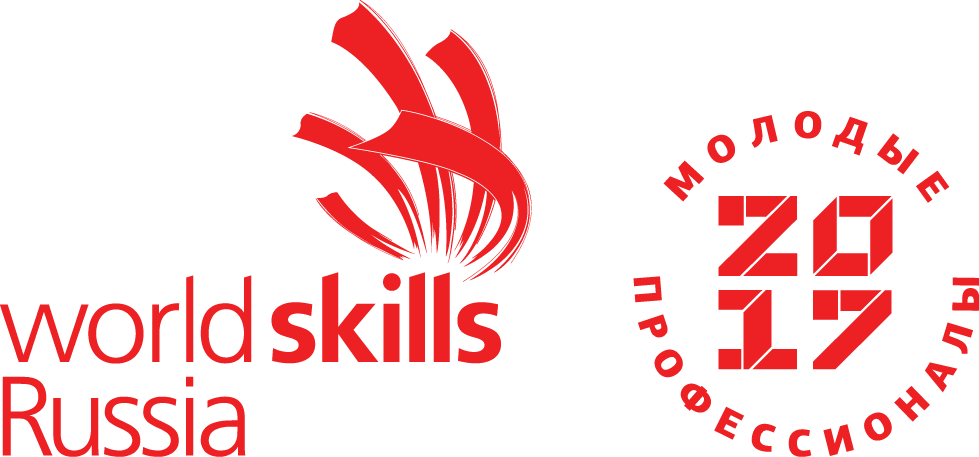 Компетенция«Медицинский и социальный уход»ВОЗРАСТНАЯ ГРУППА 50 + ЛЕТКонкурсное задание включает в себя следующие разделы:Формы участия в конкурсе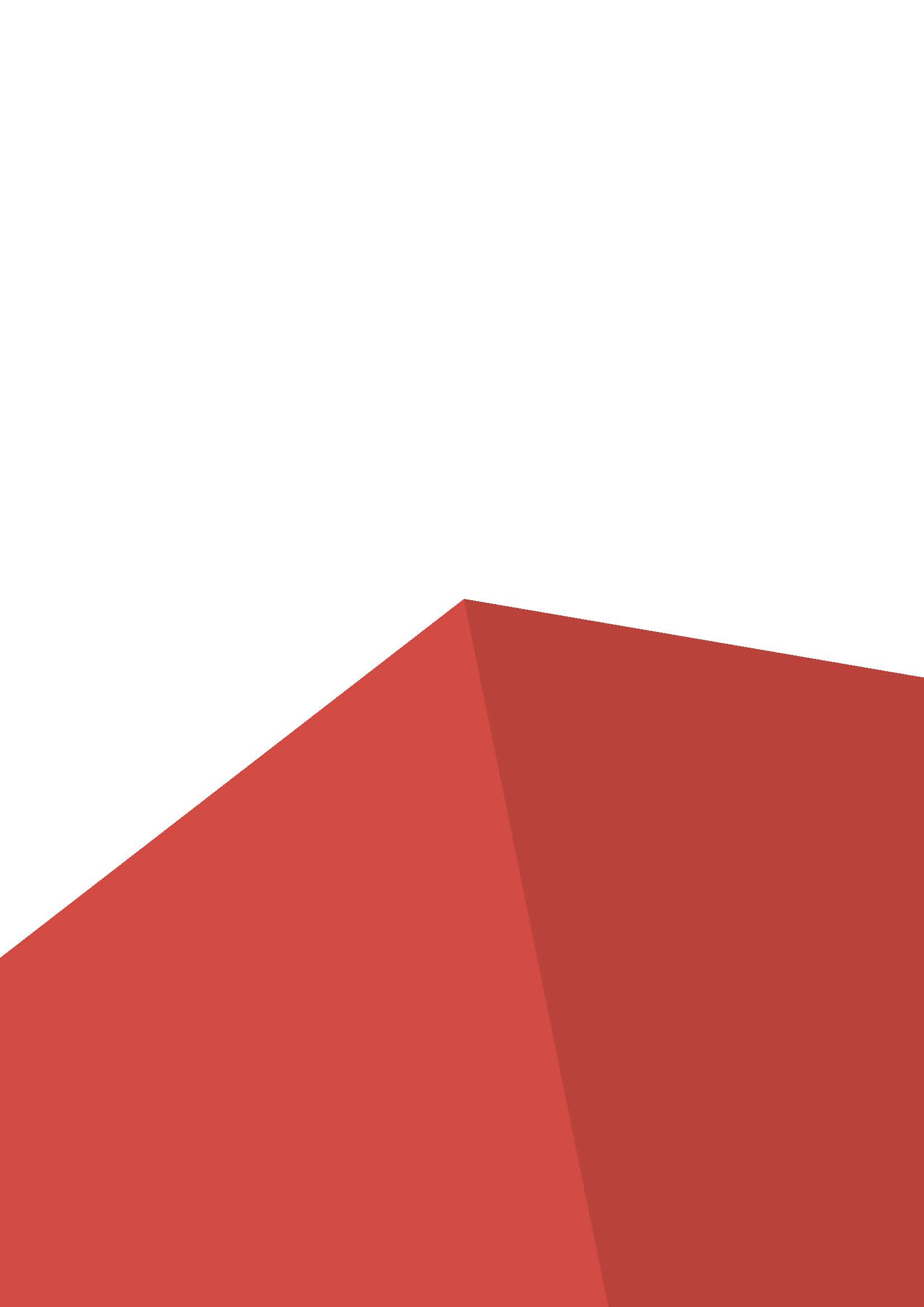 Задание для конкурсаМодули задания и необходимое время. Критерии оценкиНеобходимые приложенияКоличество часов на выполнение задания: 12 ч.1. ФОРМЫ УЧАСТИЯ В КОНКУРСЕИндивидуальный конкурс.2. ЗАДАНИЕ ДЛЯ КОНКУРСАВ соревнованиях по компетенции проверка знаний и понимания осуществляется посредством оценки выполнения практической работы. Отдельных теоретических тестов на знание и понимание не предусмотрено.Цель соревнований для возрастной категории 50 + лет – определение профессиональных компетенций и конкурентоспособности среднего медицинского персоналаКонкурсные задания составлены на основе Спецификации стандартов WorldSkills ( WSSS) которые определяют знание, понимание, умения и конкретные компетенции, и лежат в основе лучших международных практик в отношении технологий и профессионального ухода, в соответствии с профессиональными образовательными программами среднего профессионального образования, разработанными на основе федеральных государственных образовательных стандартов по специальности «Сестринское дело» и в соответствии с Национальными стандартами РФ. Конкурсное задание состоит из нескольких отдельных модулей, которые проводятся в одной из зон - сфер медицинского и социального ухода. Все модули имеют равное значение в зонах ухода:Зона 1 - уход в стационаре/ хосписе/дневном стационареЗона 2 -уход в - домашних условиях / в центре сестринского ухода/ в доме престарелых.Все зоны воспроизводят реальные направления в данной отрасли, а именно: уход в условиях стационара, уход в условиях хосписа, уход в условиях дневного стационара, а также уход в домашних условиях, уход в домах престарелых, в центрах сестринского ухода.Для каждой зоны предполагается выполнения задания в течение как минимум трех часов на Конкурсанта.              В каждой зоне Конкурсант выполняет задания, основанные на имитации потребностей пациентов/клиентов в соответствующей обстановке.Конкурсант выполняет задания, основанные на имитации потребностей пациентов/клиентов в соответствующей обстановке.Оценка Конкурсного задания будет основываться на следующих критериях:1. Организация и управление работой.2. Коммуникация и межличностные навыки.3. Инновации и творческий подход в решении проблем.4. Оценка и планирование работы с пациентом/клиентом.5. Организация и проведение работы с пациентом/ клиентом.6. Оценка работы с пациентом /клиентом.Вне зависимости от количества модулей, Конкурсное задание должно включать оценку по каждому из разделов WSSS. Конкурсное задание не должно выходить за пределы WSSS. Оценка знаний участника должна проводиться исключительно через практическое выполнение Конкурсного задания. При выполнении Конкурсного задания не оценивается знание правил и норм WSR.Схема оценок основана на Техническом описании компетенции.Общее количество баллов по всем модулям равно 100.Субъективные оценки - Не применимо3. МОДУЛИ ЗАДАНИЯ И НЕОБХОДИМОЕ ВРЕМЯ.КРИТЕРИИ ОЦЕНКИ.Конкурсное задание состоит из следующих модулей:Модуль А. Осуществление доказательного ухода в условиях медицинской организации (хоспис).Модуль С. Осуществление обучения пациента/родственников в домашних условиях.Модуль Е. Осуществление доказательного ухода в условиях медицинской организации (дневной стационар).Модуль F. Осуществление обучения пациента/родственников в условиях центра сестринского ухода/ дома престарелых.Модули Конкурсного задания могут иметь различную длительность.МОДУЛЬ АОписание проекта и заданийМодуль А. Осуществление доказательного ухода в условиях медицинской организации (хоспис).Время на выполнение модуля -  45 минут, включая время подготовки 5 минут.Схема оценок основана на Техническом описании компетенцииСхема оценки модуля АСубъективные оценки - Не применимо.МОДУЛЬ FОписание проекта и заданийМодуль F. Осуществление обучения пациента/родственников в условиях центра сестринского ухода/ дома престарелых.Время на выполнение модуля -  45 минут,включая время подготовки 5 минут.Схема оценок основана на Техническом описании компетенцииСхема оценок модуля FСубъективные оценки - Не применимоИнструкции для участниковПланирование. Каждый день вы планируете уход за двумя пациентами, за которыми вы будете осуществлять уход в рабочей зоне. Вам необходимо , составить план 2х модулей дня. Пожалуйста, используйте одну страницу на составление плана одного модуля (всего 2 страницы). Укажите ваше полное имя. Вы можете перечитать план в течение 5 минут, данных на ознакомление. Когда вы приступите к соревнованиям, пожалуйста, отдайте план экспертам.Выполнение. В начале выполнения модуля Конкурсного задания у вас есть5 минут для ознакомления с обстановкой. Просьба, ничего не трогайте и не перемещайте.Если у вас переводчик, то вам предоставляется 5 дополнительных минут на выполнение задания(если необходимо).Пожалуйста, внимательно прочитайте описание ситуации. Выполняйте задания, которые указаны в описании. Данная ситуация приближена к реальной, действуете в ситуации, как вы бы делали это обычно в реальной рабочей обстановке. В некоторых модулях Вы должны нарисовать постер. Вы должны написать оценивание одного модуля.Необходимое оборудованиеПриложения к заданиюПриложение     Температурный лист      Форма №	004/у.Приложение     Листок врачебных назначений.Приложение         План деятельностиПриложение 4* Шкала Нортон для оценки опасности образования пролежней, Дополнение к шкале Нортон (разработанное Х. Бинштайном и др.).Приложение 5*  Памятка для пациента.Приложение 6*  Шкала для оценки степени риска развития пролежней Ватерлоу.Приложение 7* Рекомендуемый план ухода при риске развития пролежней (у пациента, который может сидеть).Приложение 8 * Лист  противопролежневых  мероприятий.*Приложения 4 – 8 регламентированы Национальным стандартом РФ ГОСТ Р 56819-2015 Надлежащая медицинская практика. Инфологическая модель. Профилактика пролежней. РазделWSSSКритерии% от общей суммы баллов1Организация и управление работой3,52Коммуникация и межличностные отношения93Инновации и творческий подход в решении проблем3,54Оценка и планирование необходимой работы с пациентом/клиентом115Организация и проведение работы с пациентом/клиентом3,56Оценка работы с пациентом/клиентом.3,5всеговсего34Название модуляОписание модуляЗадания модуляЗона 1 Осуществление доказательного ухода в условиях медицинской организации (хоспис).Пациент находится в хосписе, состояние после операции, ослаблен. Объем движений сохранен полностью, возраст 46 лет. Медицинская сестра проводит утренний обход пациентов, справляется о самочувствии пациента, выясняет проблемы, возникшие у пациента.Составьте письменный план заданий, которые вы должны выполнить сегодня.Поставьте временные рамки к заданиям.Поставьте задания в логическом порядке. Запишите важные цели – которые преследуют каждые задания.Составьте рекомендации по питанию для пациента с риском развития пролежней.Оцените функциональное состояние пациентаПодготовьте рабочее место.Оцените риск развития пролежней согласно шкале оценки.Выполните назначения.Осуществите доказательный уход за пациентом. Разъясните и продемонстрируйте памятку для пациента.Заполните медицинскую документацию.Распределите отходы по классам.РазделWSSSКритерии ОценкиОценкиОценкиРазделWSSSКритерии Субъективная (если это применимо)ОбъективнаяОбщая1Организация и управление работой0222Коммуникация и межличностные отношения0443Инновации и творческий подход в решении проблем0224Оценка и планирование необходимой работы с пациентом/клиентом0665Организация и проведение работы с пациентом/клиентом022 6Оценка работы с пациентом/клиентом.022Всего1818Название модуляОписание модуляЗадние модуляЗона 2. Осуществление обучения пациента/родственников в условиях медицинской организации (центр сестринского ухода/ дом престарелых). Пациент находится в центре сестринского ухода, ослаблен.Объем движений ограничен, возраст 76 лет. Пациент вынужден находиться здесь из-за полученной недавно травмы и длительной командировки дочери. Медицинская сестра, проводит утренний обход пациентов, входит, выясняет проблемы, возникшие у пациента. Составьте письменный план заданий, которые вы должны выполнить сегодня.Поставьте временные рамки к заданиям.Поставьте задания в логическом порядке. Запишите важные цели – которые преследуют каждые задания. Определите потребности в обучении пациента и/или его родственников.Подготовьте рабочее место.Оцените функциональное состояние пациента.Подготовьте предметы ухода, инструменты к дезинфекции и распределите отходы по классам.Обучите пациента в соответствии с его потребностями.Заполните медицинскую документацию.Осуществите доказательный уход за пациентом.Выполните назначения.РазделWSSSКритерии ОценкиОценкиОценкиРазделWSSSКритерии Субъективная (если это применимо)ОбъективнаяОбщая1Организация и управление работой01,51,52Коммуникация и межличностные отношения0443Инновации и творческий подход в решении проблем01,51,54Оценка и планирование необходимой работы с пациентом/клиентом0665Организация и проведение работы с пациентом/клиентом01,51,5 6Оценка работы с пациентом/клиентом.01,51,5Всего1616НаименованиеКоличествоОписаниеНазначениеЧасы1На зажиме или в карманеНаблюдение за ЖВП.Ручка1Синий или черный цвет чернил Ведение записей в ходе работы.